RIVERWOOD GIRLS J.V. SCHEDULE 2019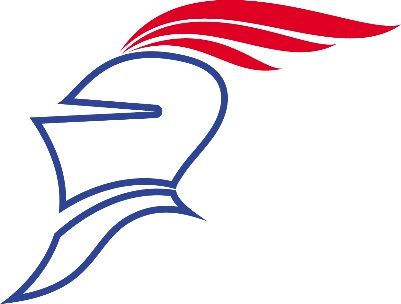 Games in bold are at HOME                                                                                                                                                        DateOpponentTime4-FebWalton 6:00 pm7-FebCentennial7:30 pm        11-FebSprayberry5:30 pm14-Febat Woodward5:30 pm21-Febat North Springs7:00 pm25-FebCampbell5:30 pm28-FebSandy Creek5:30 pm2- MarROAD RACE7:00 am4-Marat St Pius5:55 pm7-Marat Blessed Trinity5:00 pm14-Marat Grady7:30pm18-Marat Decatur5:55 pm26-Marat Marist5:00 pm